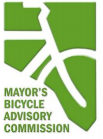 Mayor’s Bicycle Advisory CommissionFebruary 24th, 2021  4:00 - 6:00 PMVirtual meeting via Microsoft TeamsWelcomeApprove January minutesCommunity UpdatesUpdates from community members and attendeesCity UpdatesPlanningZoningGreenway Trail NetworkBPDDOTDockless Vehicle Update  Bike Program and projectsBike Delivery Program Support Consultant TeamMBAC Goal Discussion: Next steps Slow Streets Rec & ParksMayor’s OfficeCommittee UpdatesEvents noticesMiscellaneous BusinessNext meeting date is scheduled for March 31st.